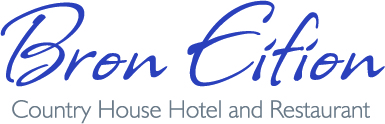 
Dinner Menu

Starter
Soup of the Day Served with spiced croutons and crusty bread 


Carpaccio of Welsh beefWith tomato and basil pannacotta served with a parmesan tuille, crispy shallots and caper dressing 

Salmon and Goats cheese Ravioli Served with rich lobster bisque and parmesan shaving 


Duck TerrineServed with beetroot coulis, Halen Mon tuille and toast 
Welsh cheese and leek pate
Served with pear coulis and toasted brioche 

Thai fishcake
Sweet chili sauce, coriander saladMain Course
Duo of BeefBraised brisket of beef served with mini cottage pie, dauphinoise potato, ChantenayCarrots, horseradish cream and beef jusRoast Salmon Fillet with pistachioServed with saffron and dill potato, shallots, sautéed king prawns and Tarragon and cream sauce
Shoulder of Anglesey Lamb
Slow braised lamb shoulder cannon wrapped in parma ham, served with mash potatoRed cabbage compote, beetroot coulis, green beans and port reduction 

Chicken BallotineChicken breast stuffed with Goats cheese wrapped in Parma ham and served with dauphinoise potatoRed pepper coulis, turned courgettes and butternut squash sauce


Duo of PorkPork tenderloin marinated in lemon zest and oregano, served with a ham hock and apple pie,Boulangere potato, pan fried savoy cabbage and cider, and a sage and cream sauce
Vegetarian AssietteRoasted pepper and Mediterranean lasagne, Parsnip and mushroom cannelloni and basiAnd olive polenta cake with pear chutney and garlic sauce From the Grill – choose your favourite….10oz	Ribeye Steak10oz 	Rump Steak10oz	Sirloin Steak Served with mushrooms, tomatoes, hand cut chips and onion ringsDessert

Apple Bakewell tartServed with vanilla ice cream and strawberry coulis
Gooey Chocolate BrownieServed with chocolate ice cream, strawberry coulis and chocolate tuilleBread and butter pudding Served with vanilla ice cream, vanilla tuille and custard coulis Plum tartSpice plum crumble tart served with creme anglaise 

Glazed Sicilian Lemon TartServed with raspberry sorbet, raspberry coulis and vanilla tuilleSelection of welsh and continental cheeses
Savory biscuits, house chutney 


2 Courses £27.95
3 Courses £32.00 


Chicken staff pepper Chicken staff with roast pepper served in a top of mash potato with seasonal vegetables and tarragon creamy sauce 